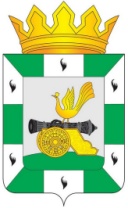 МУНИЦИПАЛЬНОЕ ОБРАЗОВАНИЕ«СМОЛЕНСКИЙ РАЙОН» СМОЛЕНСКОЙ ОБЛАСТИСМОЛЕНСКАЯ РАЙОННАЯ ДУМАРЕШЕНИЕот 28  июня 2017 года              № 39Об отчете Главы муниципального образования «Смоленский район» Смоленской области О.Ю.Язевой о результатах своей деятельности, деятельности Администрации муниципального образования «Смоленский район» Смоленской области за 2016 год и иных подведомственных ей органов местного самоуправления, в том числе о решении вопросов, поставленных Смоленской районной ДумойЗаслушав и обсудив представленный Главой муниципального образования «Смоленский район» Смоленской области О.Ю.Язевой отчет о результатах своей деятельности, деятельности Администрации муниципального образования «Смоленский район» Смоленской области за 2016 год и иных подведомственных ей органов местного самоуправления, в том числе о решении вопросов, поставленных Смоленской районной Думой, руководствуясь Федеральным законом от 6 октября 2003 года № 131-ФЗ «Об общих принципах организации местного самоуправления в Российской Федерации», Уставом муниципального образования «Смоленский район» Смоленской области, Смоленская районная ДумаРЕШИЛА:1. Утвердить удовлетворительно оцененный отчет Главы муниципального образования «Смоленский район» Смоленской области Язевой Ольги Юрьевны о результатах своей деятельности, деятельности Администрации муниципального образования «Смоленский район» Смоленской области за 2016 год и иных подведомственных ей органов местного самоуправления, в том числе о решении вопросов, поставленных Смоленской районной Думой (приложение).2. Настоящее решение вступает в силу со дня его принятия и подлежит официальному опубликованию в газете «Сельская правда».ПредседательСмоленской районной Думы	 Ю.Г. Давыдовский